INFORMACJA O OBIADACH SZKOLNYCHPLAN WYDAWANIA OBIADÓW W MIESIĄCACH:                                                                            WRZESIEŃ - CZERWIEC 2023/ 2024Stawka za dzień dla uczniów korzystających z obiadu wynosi: 7,00 zł,jest to koszt tzw. „wsadu kotła”, który ponoszą rodzice.W ramach obiadu uczniowie otrzymają:                                                                                                 2 x w tygodniu zupę i pieczywo, 3 x w tygodniu drugie danie.Obiady będą wydawane podczas przerwy lekcyjnej o godz. 10.55 – 11.10.Firma cateringowa dostarczająca posiłki: „U Grubego” Elwira Gruba,ul. Wejherowska 12, 84-217 Szemud.Prosimy o dokonywanie płatności w nieprzekraczalnym terminie do 15 każdego miesiąca,                   (np. za wrzesień do 15 września) Firma cateringowa przewiduje zaprzestanie wydawania posiłków osobom,                                 które nie uregulują wpłat w terminie. Wpłaty można dokonać w sekretariacie szkoły.Nieobecność musi być zgłaszana dzień wcześniej lub do godz. 9.00 danego dnia osobiście                         wyłącznie w sekretariacie szkoły, mailowo (sekretariat@splebienskahuta.pl) lub  telefonicznie –                           tel.: 58 676 18 06. Nieobecność zaznaczona w dzienniku nie oznacza, że posiłek zostanie odliczony. Należy ten fakt zgłosić pracownikowi sekretariatu.  Tylko na tej podstawie powstała nadpłata może być zaliczona na poczet opłaty na następny miesiąc.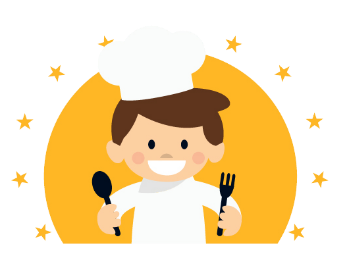 Odliczenie kwoty następuje z odpłatności w następnym miesiącu.Niezgłoszona nieobecność na obiedzie nie podlega zwrotowi.Pomoc w formie dożywiania dzieci w szkole przysługuje rodzinom, w których dochód netto 
w przeliczeniu na osobę w rodzinie nie przekracza kwoty 1200,00 zł miesięcznie,
co stanowi 200% sumy kwot kryterium dochodowego na osobę w rodzinie, określonego 
w art. 8   ust. 1 ustawy o pomocy społecznej. Druki do pobrania i podstawowe informacje na stronie internetowej www.gopsszemud.pl . . tel. do GOPS-u:  58  676 51 50SZKOŁA PODSTAWOWA W ŁEBIEŃSKIEJ HUCIEDEKLARACJA KORZYSTANIA Z OBIADÓW(deklarację wypełniają tylko rodzice, których dzieci nie są dożywiane przez GOPS w Szemudzie)Imię i nazwisko ucznia…………………………………………………………………klasa……………………………………..         w okresie od dnia.……………………………………..……....……………….Imię i nazwisko ucznia…………………………………………………………………klasa……………………………………..         w okresie od dnia.……………………………………..……....……………….Imię i nazwisko ucznia…………………………………………………………………klasa……………………………………..         w okresie od dnia.……………………………………..……....……………….Deklaruję, że zapoznałem się z planem i zasadami wydawania obiadów w Szkole Podstawowej                           w Łebieńskiej Hucie.Zgodnie z ustawą o ochronie danych osobowych z dnia 10.05.2018 r. (Dz. U. z 2018, poz.1000) wyrażam zgodę na zbieranie i przetwarzanie wyżej wymienionych danych osobowych.………………………………….			                                                         …………………………………………..              data						                                      podpis rodzicamiesiącilość dni w m-cu x stawkałączniewrzesień 202319 dni x 7,00 zł133,00 złpaździernik 202322 dni x 7,00 zł154,00 złlistopad 202319 dni x 7,00 zł133,00 złgrudzień 202316 dni x 7,00 zł112,00 złstyczeń 202418 dni x 7,00 zł126,00 złluty 202414 dni x 7,00 zł98,00 złmarzec 202419 dni x 7,00 zł133,00 złkwiecień 202420 dni x 7,00 zł140,00 złmaj 202415 dni x 7,00 zł105,00 złczerwiec 202414 dni x 7,00 zł98,00 zł